COMUNE DI MARSICOVETERE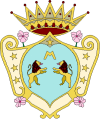 Provincia di Potenza    P.zza  Municipio, 1 C.A.P. 85050  TEL.09753520236AVVISOSOGGIORNO MARINO ANZIANISI RENDE NOTOCHE, NELL’AMBITO DEI SERVIZI SOCIO-ASSISTENZIALI, CON DELIBERAZIONE G.C. N. 120  DEL 20.07.2023, È STATA DISPOSTA, DI INTESA CON IL COMUNE DI TURSI, L’ORGANIZZAZIONE DI UN SOGGIORNO A FAVORE DEI CITTADINI ULTRASESSANTACINQUENNI, AUTOSUFFICIENTI E RESIDENTI IN QUESTO COMUNE, DAL 10 SETTEMBRE AL 23 SETTEMBRE 2023 A RIMINI.Esso prevede:- trattamento di pensione completa in un albergo a 3 stelle superiori- possibilità di usufruire delle terme con prescrizione medica- spiaggia privata- viaggio A/R- escursione in una località romagnola- serate danzanti- gadget ad ogni partecipante.Le fasce di ISEE previste per la quota di compartecipazione a carico dei richiedenti sono:A: ISEE da € 0 a € 9.000,00 € 150,00 di compartecipazioneB: ISEE da € 9.001,00 a € 18.000,00 € 250,00 di compartecipazioneC: ISEE da € 18.001,00 a € 30.000,00 € 300,00 di compartecipazioneD: ISEE superiore a € 30.001,00 € 350,00 di compartecipazione.La quota di compartecipazione a carico del partecipante è di € 350,00 nel caso in cui non si presenti la documentazione ISEE.Qualora intendesse partecipare al soggiorno anche il coniuge questi potrà beneficiare dello stesso anche se di età inferiore ai 65 anni ed anche se non residente nel Comune di Marsicovetere, corrispondendo la quota intera ammontante ad € 350,00.L’arrivo è previsto per il 10/09/2023 ed il rientro per il 23/09/2023.La domanda di partecipazione, redatta su apposito modello predisposto dall’Ufficio Comunale, dovrà pervenire all’Ufficio Protocollo Generale dell’Ente entro il 30/07/2023.Alla domanda dovrà essere allegato:- il certificato medico attestante che il soggiorno non è pregiudizievole allo stato di salute dell’anziano e che lo stesso è autosufficiente;- ISEE del nucleo familiare (nel caso in cui non si presenti il richiedente pagherà la quota massima pari ad € 350,00)- prescrizione medica per cure termali (nel caso il richiedente ne faccia richiesta);- istanza quota di compartecipazione predeterminata dal Comune di Marsicovetere.DATI PER SALDO COMPARTECIPAZIONE SOGGIORNO MARINOBeneficiario: ASD young old free timeIBAN: IT 59T05 38580480CC1760019991BANCA POPOLARE DI PUGLIA E BASILICATASUCCURSALE DI TURSIIL SINDACOMARCO ZIPPARRI